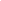 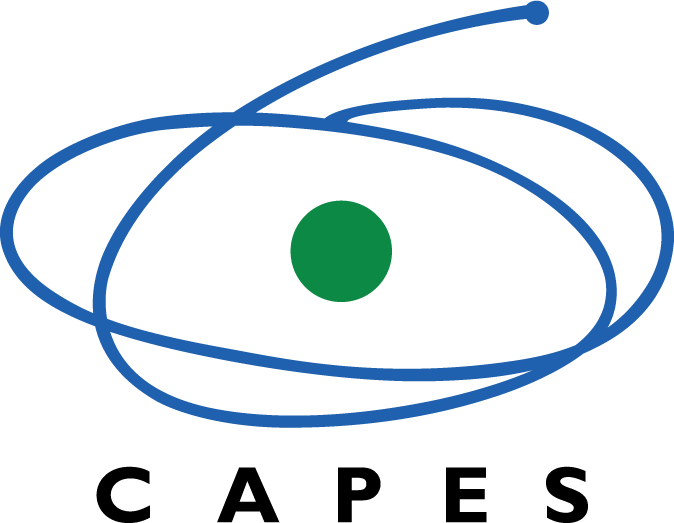 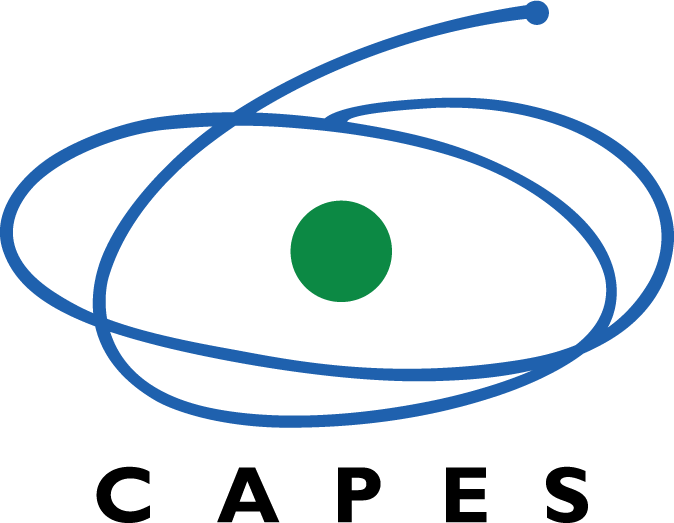 DECLARAÇÃOEu,__________________________, RG:_________________ e CPF: _______________, residente à __________________________________________, DECLARO concordar com a inscrição da tese: ________________________________________________ ao concurso Prêmio Capes de Tese - Edição 2024.São Carlos, ____ de ___________ de 2024._______________________________(assinatura do orientador)